Краткая информация о проектеИРН и наименование проекта:АР08053314 «Проблема формирования ценностной национальной картины мира в условиях модернизации общества и государства (на материале казахстанского обыденного политического дискурса)»Сроки реализации:20.05.2020-1.11.2022Актуальность:Нравственно-духовное возрождение нации становится связывающим звеном (мостиком) новых и традиционных (национальных) ценностей и ключом к нашему национальному коду, который находится в глубинах национального самосознания, отражающего ценностную национальную картину мира личности. Каждая личность как представитель определенной нации переосмысливает историю своего народа, национальные ценности, менталитет, разделяет его успехи и способствует его развитию, формируя национальное самосознание в соответствии с реальным миром. Данные явления мы находим и в обыденном языковом сознании казахстанских интернет-комментаторов, которые становятся участниками обсуждения политических проблем в современном мире и в то же время являются носителями национального кода.Цель:Целью исследования является изучение ценностной национальной картины мира в лингвоперсонологическом, лингвокультурологическом и лингвоаксиологическом аспектах на материале обыденного казахстанского политического дискурса, а также реконструирование казахстанской виртуальной языковой личности.Ожидаемые и достигнутые результаты:По результатам завершения настоящего проекта будут достигнуты следующие результаты:- Участие в международных/республиканских научно-практических конференциях; - публикация не менее 2 (двух) публикаций в рецензируемых зарубежных научных изданиях, индексируемых международными базами данных Web of Science, входящих либо в 1 (первый), либо 2 (второй), либо 3 (третий) квартили по научному направлению и (или) имеющих процентиль по Cite Score в базе Scopus не менее 35 (тридцати пяти) по научному направлению;- публикация 8 (восьми) статей в республиканских изданиях, рекомендованных ККСОН МОН РК;- получение авторского свидетельства о государственной регистрации прав на интеллектуальную собственность;- Авторская монография «Лингвоперсонологическая и лингвокультурологическая параметризация текстопорождения казахстанских политических интернет-комментариев»;- Коллективная монография «Проблема формирования ценностной национальной картины мира в условиях модернизации общества и государства».Результаты за 1-ый год исследованийСтатьи в ведущих рецензируемых научных изданиях (журналах), рекомендованных КОКСОН МОН РК:1) Саяси интернет-түсіндірмелерде қарапайым тілдік сананың көрінісі // Доклады казахской академии образования, серия: Филология, № 2. – Нур-Султан, 2020 – С. 322-328;2) Лингвоперсонологический потенциал политических интернет-комментариев // Вестник КГУ им. Ш. Уалиханова, серия: Филология, №1 – Кокшетау, 2020. – С. 56-61;3) Қарапайым саяси қарым-қатынас: сөзжасамдық және лингвоперсонологиялық аспект // Вестник КГУ им. Ш. Уалиханова, серия: Филология, №2 – Кокшетау, 2020. – С. 29-34;4) Linguistic Personological marker of Ordinary Political Discourse (on the example of Russian Internet comments) // Вестник КарГУ, серия: Филология, № 2 (98). – Караганда, 2020. – С. 19-26;5) Лингвистические особенности казахстанского политического дискурса // Вестник ПГУ, серия: Филология, №3, Павлодар, 2020. – C. 94-101;6) Казахстанские политические интернет-комментарии в деривационном и лингвоперсонологическом аспектах // Вестник КазНПУ им.Абая, серия: Филология, №3, Алматы, 2020. – C. 27-33;7) Text Derivative Description of Political Discourse (based on the example of Kazakhstani Internet comments) // Вестник КарГУ, серия: Филология, №4, Караганда, 2020. – C. 40-46.Статьи в республиканских и зарубежных международных научных конференциях:1) Virtual Linguistic Personality as a Reflection of People Linguistic Culture: on the Example of Kazakhstani Political Internet Commentaries // Talent Development & Excellence – Volume 12, No.3s, 2020, рр.1019-1031;2) Ценностное сознание интернет-комментатора в обыденном политическом дискурсе // SCIENCE INNOVATIONS: сборник статей III Международной научно-практической конференции (4 октября 2020 г.) – Петрозаводск: МЦНП «Новая наука», 2020. – С. 4-9;3) Лингвоперсонологический маркер казахстанских интернет-комментариев // The 2nd International scientific and practical conference “Fundamental and applied research in the modern world” (September 23-25, 2020) – BoScience Publisher, Boston, USA, 2020. – 332-339 рp.;4) Сопоставление речевого имиджа публичных политиков-женщин и политиков-мужчин в России // Высшая школа: научные исследования. Материалы Межвузовского научного конгресса (г. Москва, 15 октября 2020 г.). – Москва: Издательство Инфинити, 2020. – C. 51-69;5) Политический интернет-комментарий как объект лингвокультурологического исследования // Передовое развитие современной науки как драйвер роста экономики и социальной сферы: сборник статей Всероссийской научно-практической конференции (7 октября 2020 г.) – Петрозаводск: МЦНП «Новая наука», 2020. – C. 19-24.Результаты за 2-ый год исследованийАвторская монография:1) Лингвоперсонологическая и лингвокультурологическая параметризация текстопорождения казахстанских политических интернет-комментариев / Ергалиева С. Ж. // Павлодар: Toraighyrov University, 2021. – 155 с.Статьи в изданиях, реферируемых наукометрическими базами данных Scopus и Web of Science: 1) Linguistic Analysis of Kazakh and Russian Online Political Commenting Tactics / Yergaliyeva S. Zh., Melnyk N. V., Аnesova А. Zh., Uaikhanova M. A., Yergaliyev K. S. // Media Watch. No 12 (2). 2021, – Р. 288-302 DOI: 10.15655/mw/2021/v12i2/160433, Q1; Статьи в ведущих рецензируемых научных изданиях (журналах), рекомендованных КОКСОН МОН РК:1) Саяси дискурстың лингвоаксиологиялық әлеуеті (қазақстандық интернет-түсіндірме материалдары негізінде) / Ергалиева С. Ж., Уайханова М. А., Оленев С. В. // Вестник Карагандийнского университета. Серия: Филология. – №3. – Караганда, 2021. – С. 32-38;2) The value potential of internet political commentaries / Yergaliyeva S. Zh., Sakhariyeva А. Zh., Yergaliyev K. S. // Вестник Карагандийнского университета. Серия: Филология. – №4. – Караганда, 2021 (в печати), справка прилагается;Статьи в ведущих рецензируемых научных изданиях, рекомендованных перечнем ВАК Минобрнауки РФ:1) О лингвистическом исследовании обыденного политического дискурса / Оленев С.В. // Мир науки, культуры, образования. – №5 (90). – Горно-Алтайск, 2021. – С. 360-362.Статьи в республиканских и зарубежных международных научных конференциях:1) Обыденное ценностное сознание интернет-комментатора / Асанбаева Е. Б., Ергалиева С. Ж. // «ХХI Сәтбаев оқулары» халықаралық ғылыми конференциясының материалдары. – Том 15. – Павлодар: С. Торайғыров атындағы ПМУ, 2021. – С. 53-59;2) Reflection of virtual language personality in political discourse / Yergaliyeva S. Zh., Аnesova А. Zh., Nurkina N. A. // «Наука и социум» XYII всероссийская научно-практическая конференция (с международным участием). – Новосибирск: изд-во АНО ДПО «СИПППИСР», 2021. – С. 169-173;3) The Value Factor of Kazakhstani Political Internet Commentaries / Anessova A. Zh., Yergaliyeva S. Zh., Sakhariyeva A. Zh., Anessova G. Zh. // Состояние и перспективы развития современной науки и образования: сборник статей V Международной научно-практической конференции. – Петрозаводск: МЦНП «Новая наука», 2021. – С. 146-1504) Обыденный политический дискурс как объект лингвистики: краткие итоги и возможные перспективы / Оленев С. В. // Актуальные вопросы филологии и методики преподавания филологических дисциплин (к 125-летию со дня рождения М.М. Бахтина): сборник статей по итогам научной конференции / под ред. Ю. В. Подковырина; Кемеровский государственный университет. – Кемерово, 2021. – С. 68-71.Республиканский научный журнал:1) Ценностный потенциал обыденного политического дискурса / Уайханова М. А., Сахариева А. Ж. // Вестник Торайгыров университет. Серия: Филология. – № 1. – Павлодар, 2021. – С. 235-246; 2) Linguistic characteristics of Kazakhstan political internet comments / Оленев С. В. // Вестник Торайгыров университет. Серия: Филология. – № 2. – Павлодар, 2021. – С. 178-186;  3) Саяси дискурстағы қарапайым тілдік тұлға әлемінің құндылық бейнесі / Оленев С. В., Ерғалиева C. Ж., Нуркина Н. А. // Вестник Торайгыров университет. Серия: Филология. – № 3. – Павлодар, 2021. – С. 110-118.Состав научно-исследовательской группыСостав научно-исследовательской группы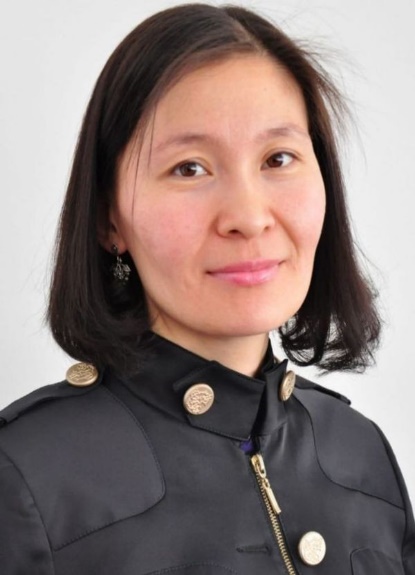 Анесова Альбина ЖенисовнаНаучный руководитель проектаДата рождения: 11.09.1983 г.Ученая степень/академическая степень: PhD доктор, ассоциированный профессорОсновное место работы: НАО «Торайгыров университет»Область научных интересов: научное направление – народная психология, педагогика, полиязычие, лингвистика, лингвокультурология.Researcher ID *Scopus Author ID*55640296600https://www.scopus.com/authid/detail.uri?authorId=55640296600ORCID*0000-0002-2338-0996 https://orcid.org/ 0000-0002-2338-0996Список публикаций:1) Linguistic Analysis of Kazakh and Russian Online Political Commenting Tactics / Yergaliyeva S. Zh., Melnyk N. V., Аnesova А. Zh., Uaikhanova M. A., Yergaliyev K. S. // Media Watch. No 12 (2). 2021, – Р. 288-302 DOI: 10.15655/mw/2021/v12i2/160433, Q1;2) Саяси интернет-түсіндірмелерде қарапайым тілдік сананың көрінісі // Доклады казахской академии образования, серия: Филология, № 2. – Нур-Султан, 2020 – С. 322-328;3) Лингвистические особенности казахстанского политического дискурса // Вестник ПГУ, серия: Филология, №3, Павлодар, 2020. – C. 94-101;4) Лингвоперсонологический маркер казахстанских интернет-комментариев // The 2nd International scientific and practical conference “Fundamental and applied research in the modern world” (September 23-25, 2020) – BoScience Publisher, Boston, USA, 2020. – 332-339 рp.;5) Политический интернет-комментарий как объект лингвокультурологического исследования // Передовое развитие современной науки как драйвер роста экономики и социальной сферы: сборник статей Всероссийской научно-практической конференции (7 октября 2020 г.) – Петрозаводск: МЦНП «Новая наука», 2020. – C. 19-24.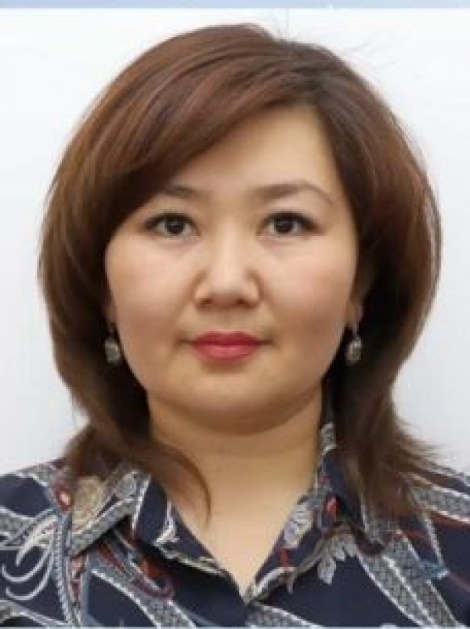 Ергалиева Самал ЖанаткызыСоруководитель, страший научный сотрудникДата рождения: 17.12.1982г.Ученая степень/академическая степень: PhD доктор, ассоциированный профессорОсновное место работы: НАО «Торайгыров университет»Область научных интересов: лингвистика:  дериватология, теория языковой личности, лингвоперсонология, лингвокультурология, лингвополитология, интернет-лингвистика, обыденная лингвистика, теория текста.Researcher ID *Scopus Author ID*56263100800 https://www.scopus.com/authid/detail.uri?authorId=56263100800ORCID*0000-0003-2832-6996 https://orcid.org/0000-0003-2832-6996Список публикаций:1) Linguistic Personological Parametrization of Text Generation of the Internet Comments // X Linguae: A European Scientific Language Journal, Arts and Humanities: Linguistics and language – Volume 11, Issue 3, June 2018, рр. 2-15, Scopus, Q1;2) Linguistic Analysis of Kazakh and Russian Online Political Commenting Tactics / Yergaliyeva S. Zh., Melnyk N. V., Аnesova А. Zh., Uaikhanova M. A., Yergaliyev K. S. // Media Watch. No 12 (2). 2021, – Р. 288-302 DOI: 10.15655/mw/2021/v12i2/160433, Q1; 3) Қарапайым саяси қарым-қатынас: сөзжасамдық және лингвоперсонологиялық аспект // Вестник КГУ им. Ш. Уалиханова, серия: Филология, №2 – Кокшетау, 2020. – С. 29-34;4) Казахстанские политические интернет-комментарии в деривационном и лингвоперсонологическом аспектах // Вестник КазНПУ им.Абая, серия: Филология, №3, Алматы, 2020. – C. 27-33;5) Саяси дискурстың лингвоаксиологиялық әлеуеті (қазақстандық интернет-түсіндірме материалдары негізінде) // Вестник Карагандийнского университета. Серия: Филология. – №3. – Караганда, 2021. – С. 32-38.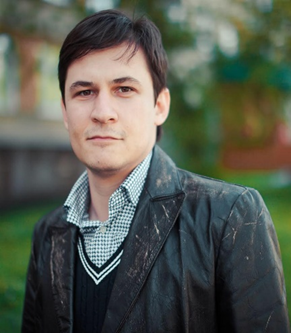 Оленев Станислав ВладимировичНаучный сотрудникДата рождения: 25.03.1983г.Ученая степень/академическая степень: кандидат филол.наук, доцентОсновное место работы: ФГБОУ ВО «Кемеровский государственный университет», Российская ФедерацияОбласть научных интересов: социолингвистика, лингвоперсонология, психолингвистика, судебное речеведение, словообразование, обыденная лингвополитологияResearcher ID*E-7967-2016Scopus Author ID*56258188400 https://www.scopus.com/authid/detail.uri?authorId=56258188400ORCID*0000-0002-7116-1309 https://orcid.org/0000-0002-7116-1309 Список публикаций:1) Text Derivative Description of Political Discourse (based on the example of Kazakhstani Internet comments) // Вестник Карагандинского университета. Серия «Филология». 2020. № 4(100). С. 40-46. 2) О лингвистическом исследовании обыденного политического дискурса // Мир науки, культуры, образования. 2021. № 5 (90). С. 360-362;3) Саяси дискурстың лингвоаксиологиялық әлеуеті (қазақстандық интернет-түсіндірме материалдары негізінде) // Вестник Карагандийнского университета. Серия: Филология. – №3. – Караганда, 2021. – С. 32-38;4) Formation of the language identity of a blogger(Article) // Opcion. Volume 35, Issue Special Issue 23, 2019, Pages 904-921;5) Обыденный политический дискурс как объект лингвистики: краткие итоги и возможные перспективы // Актуальные вопросы филологии и методики преподавания филологических дисциплин (к 125-летию со дня рождения М.М. Бахтина): сборник статей по итогам научной конференции / под ред. Ю. В. Подковырина; Кемеровский государственный университет. – Кемерово, 2021. – С. 68-71.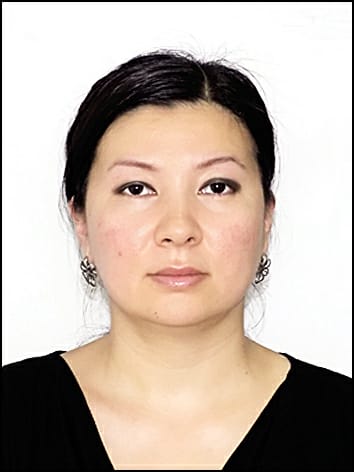 Уайханова Меруерт АсеовнаСтарший научный сотрудникДата рождения: 10.01.1982г.Ученая степень/академическая степень: PhD доктор, ассоциированный профессорОсновное место работы: НАО «Торайгыров университет»Область научных интересов: культурологический подход в образовании, дидактическая теория учебника, формирование и развитие культурологической позиции личности учащихся.Researcher ID*Scopus Author ID*57200084249https://www.scopus.com/authid/detail.uri?authorId=57200084249ORCID*0000-0002-6912-4824https://orcid.org/0000-0002-6912-4824Список публикаций:1) Linguistic Analysis of Kazakh and Russian Online Political Commenting Tactics / Yergaliyeva S. Zh., Melnyk N. V., Аnesova А. Zh., Uaikhanova M. A., Yergaliyev K. S. // Media Watch. No 12 (2). 2021, – Р. 288-302 DOI: 10.15655/mw/2021/v12i2/160433, Q1;2) Text Derivative Description of Political Discourse (based on the example of Kazakhstani Internet comments) //  Вестник КарГУ, серия: Филология, №4, Караганда, 2020. – C. 40-46;3) Саяси дискурстың лингвоаксиологиялық әлеуеті (қазақстандық интернет-түсіндірме материалдары негізінде) // Вестник Карагандийнского университета. Серия: Филология. – №3. – Караганда, 2021. – С. 32-38;4) Ценностное сознание интернет-комментатора в обыденном политическом дискурсе // SCIENCE INNOVATIONS: сборник статей III Международной научно-практической конференции (4 октября 2020 г.) – Петрозаводск: МЦНП «Новая наука», 2020. – С. 4-9;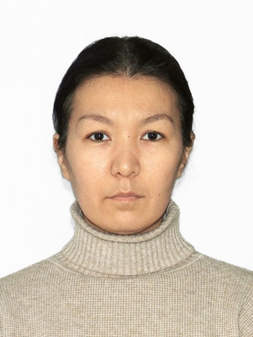 Сахариева Айгуль ЖумагельдиновнаМладший научный сотрудникДата рождения: 07.01.1985г.Ученая степень/академическая степень: магистр филологических наукОсновное место работы: НАО «Торайгыров университет»Область научных интересов: лингвистика: лингвокультурология, межкультурная коммуникация.Researcher ID*K-6222-2013Scopus Author ID*ORCID*Список публикаций:1) Лингвистические особенности казахстанского политического дискурса // Вестник ПГУ, серия: Филология, №3, Павлодар, 2020. – C. 94-101;2) Ценностный потенциал обыденного политического дискурса // Вестник Торайгыров университет. Серия: Филология. – № 1. – Павлодар, 2021. – С. 235-246;3) A model of forming polylingual speech culture and communicative competence as a condition for teachers’ training // Revista Tempos e Espaços em Educação. – 2021. 14(33);4) Speech culture learning content in the process of forming intercultural competence // Вестник Торайгыров Университета. Педагогическая серия. – №3. – Павлодар: Toraighyrov University, 2020. – С. 462-477;5) The Value Factor of Kazakhstani Political Internet Commentaries // Состояние и перспективы развития современной науки и образования: сборник статей V Международной научно-практической конференции. – Петрозаводск: МЦНП «Новая наука», 2021. – С. 146-150.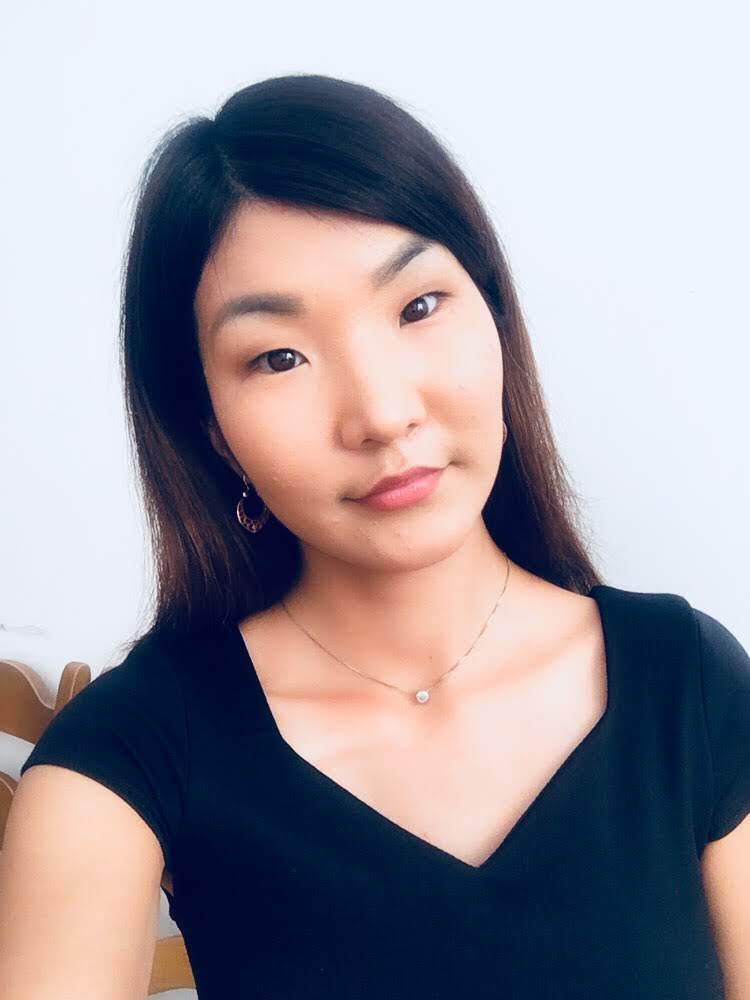 Асанбаева Ельдана БахытовнаМладший научный сотрудникДата рождения: 29.03.1994г.Ученая степень/академическая степень: магистр гуманитарных наукОсновное место работы: докторант Евразийского государственного университета им. Л.Н. ГумилеваОбласть научных интересов: лингвокультурология, этнолингвистика, когнитивная лингвистика, прагматика, психолингвистика.Researcher ID* H-4680-2018  https://publons.com/researcher/H-4680-2018/Scopus Author ID*56263359100https://www.scopus.com/authid/detail.uri?authorId=56263359100ORCID*0000-0002-2201-795X https://orcid.org/0000-0002-2201-795XСписок публикаций:1) Linguistic View of the World and Peculiar Features of Ist Reflection in Newspaper Headlines // Mediterranean Journal of Social Sciences. MCSER Rublishing, Rome-Italy. Vol 6, №5, September 2015. –P. 264-268, Scopus;2) Казахстанские политические интернет-комментарии в деривационном и лингвоперсонологическом аспектах // Вестник КазНПУ им.Абая, серия: Филология, №3, Алматы, 2020. – C. 27-33;3) Обыденное ценностное сознание интернет-комментатора // «ХХI Сәтбаев оқулары» халықаралық ғылыми конференциясының материалдары. – Том 15. – Павлодар: С. Торайғыров атындағы ПМУ, 2021. – С. 53-59;4) Лингвоперсонологический маркер казахстанских интернет-комментариев // The 2nd International scientific and practical conference “Fundamental and applied research in the modern world” (September 23-25, 2020) – BoScience Publisher, Boston, USA, 2020. – 332-339 рp.;5) Политический интернет-комментарий как объект лингвокультурологического исследования // Передовое развитие современной науки как драйвер роста экономики и социальной сферы: сборник статей Всероссийской научно-практической конференции (7 октября 2020 г.) – Петрозаводск: МЦНП «Новая наука», 2020. – C. 19-24.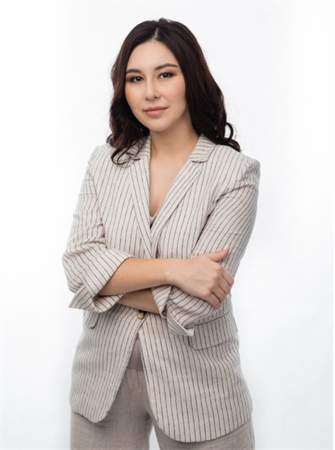 Уалиева Римма МейрамовнаЛаборантДата рождения: 01.12.1989 г.Ученая степень/академическая степень: доктор PhD, ассоциированный профессорОсновное место работы: НАО «Торайгыров университет»Область научных интересов: естественный наукиResearcher ID*Scopus Author ID*57190012677https://www.scopus.com/authid/detail.uri?authorId=57190012677ORCID*0000-0003-3551-5007https://orcid.org/0000-0003-3551-5007Список публикаций:1) Ultrastructure and functional morphology of tegument in male and female trematodes Dendrithobilharcia Purverulenta (Braun, 1901) (Trematoda: Schistosomatidae) // Int J Pharm Bio Sci. – 2016. – Vol. 7(2). – Р. 257-263; 2) Peculiarities of the structure of male reproductive system in trematode Parastrigea robusta (Trematoda: Strigeidae) // On Line Journal of Biological Sciences. – 2017. - Vol. 7(2). – Р. 88-94.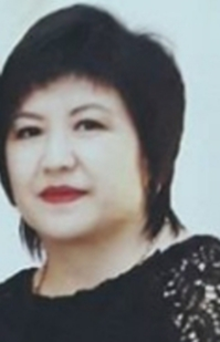 Нуркина Назгуль АмантаевнаЛаборантДата рождения: 26.01.1978г.Ученая степень/академическая степень: магистр педагогических наукОсновное место работы: НАО «Торайгыров университет»Область научных интересов: лингвистика: лингвокультурология, этнолингвистика.Список публикаций:1) Reflection of virtual language personality in political discourse // «Наука и социум» XYII всероссийская научно-практическая конференция (с международным участием). – Новосибирск: изд-во АНО ДПО «СИПППИСР», 2021. – С. 169-173;2) Саяси дискурстағы қарапайым тілдік тұлға әлемінің құндылық бейнесі // Вестник Торайгыров университет. Серия: Филология. – № 3. – Павлодар, 2021. – С. 110-118.